(Tato strana je určena pro vložení zadání vysokoškolské kvalifikační práce).AbstraktText abstraktu v češtině. Lorem ipsum dolor sit amet, consectetuer adipiscing elit, sed diem nonummy nibh euismod tincidunt ut lacreet dolore magna aliguam erat volutpat. Ut wisis enim ad minim veniam, quis nostrud exerci tution ullamcorper suscipit lobortis nisl ut aliquip ex ea commodo consequat. Duis te feugifacilisi. Duis autem dolor in hendrerit in vulputate velit esse molestie consequat, illum dolore eu feugiat nulla facilisis at vero eros et accumsan et iusto odio dignissim qui blandit praesent luptatum zzril delenit au gue duis dolore te feugat nulla facilisi.Klíčová slovaKlíčová slova v češtině vypsaná na řádku, oddělená od sebe čárkamiAbstractText abstraktu v angličtině. Lorem ipsum dolor sit amet, consectetuer adipiscing elit, sed diem nonummy nibh euismod tincidunt ut lacreet dolore magna aliguam erat volutpat. Ut wisis enim ad minim veniam, quis nostrud exerci tution ullamcorper suscipit lobortis nisl ut aliquip ex ea commodo consequat. Duis te feugifacilisi. Duis autem dolor in hendrerit in vulputate velit esse molestie consequat, illum dolore eu feugiat nulla facilisis at vero eros et accumsan et iusto odio dignissim qui blandit praesent luptatum zzril delenit au gue duis dolore te feugat nulla facilisi.KeywordsKlíčová slova v angličtině vypsaná na řádku, oddělená od sebe čárkamiSeznam zkratekÚvodLorem ipsum dolor sit amet, consectetuer adipiscing elit, sed diem nonummy nibh euismod tincidunt ut lacreet dolore magna aliguam erat volutpat. Ut wisis enim ad minim veniam, quis nostrud exerci tution ullamcorper suscipit lobortis nisl ut aliquip ex ea commodo consequat. Duis te feugifacilisi. Duis autem dolor in hendrerit in vulputate velit esse molestie consequat, illum dolore eu feugiat nulla facilisis at vero eros et accumsan et iusto odio dignissim qui blandit praesent luptatum zzril delenit au gue duis dolore te feugat nulla facilisi.Phasellus sem libero, adipiscing quis condimentum eget, consequat sit amet ligula. Proin at leo turpis. Etiam nibh orci, euismod vitae convallis sit amet, condimentum sit amet mauris. Pellentesque lobortis ullamcorper odio, ac vulputate odio varius quis. Aenean mattis mattis ligula, et lacinia mauris dapibus adipiscing. Aliquam dolor neque, vehicula in tempus eget, auctor eget libero. Phasellus quis lacus ut ipsum dignissim cursus. Morbi tempor leo vel lacus sodales vel ullamcorper nulla dapibus. Phasellus vel venenatis erat. Sed eu justo mi. Nunc eu placerat tortor. Vestibulum posuere volutpat massa, id aliquet justo pellentesque vitae. Sed imperdiet rutrum odio sed consequat. Duis ac mi enim, quis congue lectus. Vivamus at odio ac nibh mattis elementum. Aliquam dolor metus, porta eget feugiat nec, pretium et lectus.Lorem ipsum dolor sit amet, consectetuer adipiscing elit, sed diem nonummy nibh euismod tincidunt ut lacreet dolore magna aliguam erat volutpat. Ut wisis enim ad minim veniam, quis nostrud exerci tution ullamcorper suscipit lobortis nisl ut aliquip ex ea commodo consequat. Duis te feugifacilisi. Duis autem dolor in hendrerit in vulputate velit esse molestie consequat, illum dolore eu feugiat nulla facilisis at vero eros et accumsan et iusto odio dignissim qui blandit praesent luptatum zzril delenit au gue duis dolore te feugat nulla facilisi.Phasellus sem libero, adipiscing quis condimentum eget, consequat sit amet ligula. Proin at leo turpis. Etiam nibh orci, euismod vitae convallis sit amet, condimentum sit amet mauris. Pellentesque lobortis ullamcorper odio, ac vulputate odio varius quis. Aenean mattis mattis ligula, et lacinia mauris dapibus adipiscing. Aliquam dolor neque, vehicula in tempus eget, auctor eget libero. Phasellus quis lacus ut ipsum dignissim cursus. Morbi tempor leo vel lacus sodales vel ullamcorper nulla dapibus. Phasellus vel venenatis erat. Sed eu justo mi. Nunc eu placerat tortor. Vestibulum posuere volutpat massa, id aliquet justo pellentesque vitae. Sed imperdiet rutrum odio sed consequat. Duis ac mi enim, quis congue lectus. Vivamus at odio ac nibh mattis elementum. Aliquam dolor metus, porta eget feugiat nec, pretium et lectus.Lorem ipsum dolor sit amet, consectetuer adipiscing elit, sed diem nonummy nibh euismod tincidunt ut lacreet dolore magna aliguam erat volutpat. Ut wisis enim ad minim veniam, quis nostrud exerci tution ullamcorper suscipit lobortis nisl ut aliquip ex ea commodo consequat. Duis te feugifacilisi. Duis autem dolor in hendrerit in vulputate velit esse molestie consequat, illum dolore eu feugiat nulla facilisis at vero eros et accumsan et iusto odio dignissim qui blandit praesent luptatum zzril delenit au gue duis dolore te feugat nulla facilisi.Phasellus sem libero, adipiscing quis condimentum eget, consequat sit amet ligula. Proin at leo turpis. Etiam nibh orci, euismod vitae convallis sit amet, condimentum sit amet mauris. Pellentesque lobortis ullamcorper odio, ac vulputate odio varius quis. Aenean mattis mattis ligula, et lacinia mauris dapibus adipiscing. Aliquam dolor neque, vehicula in tempus eget, auctor eget libero. Phasellus quis lacus ut ipsum dignissim cursus. Morbi tempor leo vel lacus sodales vel ullamcorper nulla dapibus. Phasellus vel venenatis erat. Sed eu justo mi. Nunc eu placerat tortor. Vestibulum posuere volutpat massa, id aliquet justo pellentesque vitae. Sed imperdiet rutrum odio sed consequat. Duis ac mi enim, quis congue lectus. Vivamus at odio ac nibh mattis elementum. Aliquam dolor metus, porta eget feugiat nec, pretium et lectus.Název první kapitolyLorem ipsum dolor sit amet, consectetuer adipiscing elit, sed diem nonummy nibh euismod tincidunt ut lacreet dolore magna aliguam erat volutpat. Ut wisis enim ad minim veniam, quis nostrud exerci tution ullamcorper suscipit lobortis nisl ut aliquip ex ea commodo consequat. Duis te feugifacilisi. Duis autem dolor in hendrerit in vulputate velit esse molestie consequat, illum dolore eu feugiat nulla facilisis at vero eros et accumsan et iusto odio dignissim qui blandit praesent luptatum zzril delenit au gue duis dolore te feugat nulla facilisi.Název první podkapitoly kapitoly prvníLorem ipsum dolor sit amet, consectetuer adipiscing elit, sed diem nonummy nibh euismod tincidunt ut lacreet dolore magna aliguam erat volutpat. Ut wisis enim ad minim veniam, quis nostrud exerci tution ullamcorper suscipit lobortis nisl ut aliquip ex ea commodo consequat. Duis te feugifacilisi. Duis autem dolor in hendrerit in vulputate velit esse molestie consequat, illum dolore eu feugiat nulla facilisis at vero eros et accumsan et iusto odio dignissim qui blandit praesent luptatum zzril delenit au gue duis dolore te feugat nulla facilisi.Obr. 1: Budova FSE UJEP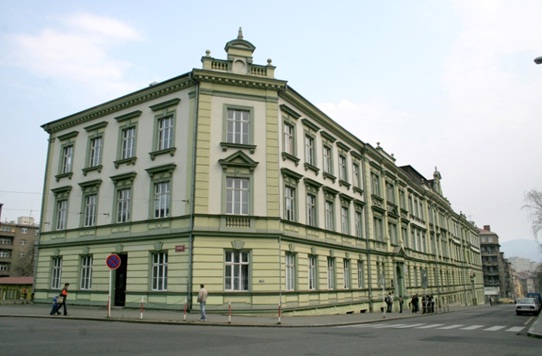 Zdroj: FSE UJEP, 2022Lorem ipsum dolor sit amet, consectetuer adipiscing elit, sed diem nonummy nibh euismod tincidunt ut lacreet dolore magna aliguam erat volutpat. Ut wisis enim ad minim veniam, quis nostrud exerci tution ullamcorper suscipit lobortis nisl ut aliquip ex ea commodo consequat. Duis te feugifacilisi. Duis autem dolor in hendrerit in vulputate velit esse molestie consequat, illum dolore eu feugiat nulla facilisis at vero eros et accumsan et iusto odio dignissim qui blandit praesent luptatum zzril delenit au gue duis dolore te feugat nulla facilisi.Obr. 2: Vývoj …Zdroj: ČSÚ, 2022Lorem ipsum dolor sit amet, consectetuer adipiscing elit, sed diem nonummy nibh euismod tincidunt ut lacreet dolore magna aliguam erat volutpat. Ut wisis enim ad minim veniam, quis nostrud exerci tution ullamcorper suscipit lobortis nisl ut aliquip ex ea commodo consequat. Duis te feugifacilisi. Duis autem dolor in hendrerit in vulputate velit esse molestie consequat, illum dolore eu feugiat nulla facilisis at vero eros et accumsan et iusto odio dignissim qui blandit praesent luptatum zzril delenit au gue duis dolore te feugat nulla facilisi.Název druhé podkapitoly kapitoly prvníLorem ipsum dolor sit amet, consectetuer adipiscing elit, sed diem nonummy nibh euismod tincidunt ut lacreet dolore magna aliguam erat volutpat. Ut wisis enim ad minim veniam, quis nostrud exerci tution ullamcorper suscipit lobortis nisl ut aliquip ex ea commodo consequat. Duis te feugifacilisi. Duis autem dolor in hendrerit in vulputate velit esse molestie consequat, illum dolore eu feugiat nulla facilisis at vero eros et accumsan et iusto odio dignissim qui blandit praesent luptatum zzril delenit au gue duis dolore te feugat nulla facilisi.Phasellus sem libero, adipiscing quis condimentum eget, consequat sit amet ligula. Proin at leo turpis. Etiam nibh orci, euismod vitae convallis sit amet, condimentum sit amet mauris. Pellentesque lobortis ullamcorper odio, ac vulputate odio varius quis. Aenean mattis mattis ligula, et lacinia mauris dapibus adipiscing. Aliquam dolor neque, vehicula in tempus eget, auctor eget libero. Phasellus quis lacus ut ipsum dignissim cursus. Morbi tempor leo vel lacus sodales vel ullamcorper nulla dapibus. Phasellus vel venenatis erat. Sed eu justo mi. Nunc eu placerat tortor. Vestibulum posuere volutpat massa, id aliquet justo pellentesque vitae. Sed imperdiet rutrum odio sed consequat. Duis ac mi enim, quis congue lectus. Vivamus at odio ac nibh mattis elementum. Aliquam dolor metus, porta eget feugiat nec, pretium et lectus.Tab. 1: Vzájemné vzdálenosti vybraných bodůZdroj: Mapy.cz, 2022Lorem ipsum dolor sit amet, consectetuer adipiscing elit, sed diem nonummy nibh euismod tincidunt ut lacreet dolore magna aliguam erat volutpat. Ut wisis enim ad minim veniam, quis nostrud exerci tution ullamcorper suscipit lobortis nisl ut aliquip ex ea commodo consequat. Duis te feugifacilisi. Duis autem dolor in hendrerit in vulputate velit esse molestie consequat, illum dolore eu feugiat nulla facilisis at vero eros et accumsan et iusto odio dignissim qui blandit praesent luptatum zzril delenit au gue duis dolore te feugat nulla facilisi.Název prvního oddílu druhé podkapitolyLorem ipsum dolor sit amet, consectetuer adipiscing elit, sed diem nonummy nibh euismod tincidunt ut lacreet dolore magna aliguam erat volutpat. Ut wisis enim ad minim veniam, quis nostrud exerci tution ullamcorper suscipit lobortis nisl ut aliquip ex ea commodo consequat. Duis te feugifacilisi. Duis autem dolor in hendrerit in vulputate velit esse molestie consequat, illum dolore eu feugiat nulla facilisis at vero eros et accumsan et iusto odio dignissim qui blandit praesent luptatum zzril delenit au gue duis dolore te feugat nulla facilisi.Název druhého oddílu druhé podkapitolyLorem ipsum dolor sit amet, consectetuer adipiscing elit, sed diem nonummy nibh euismod tincidunt ut lacreet dolore magna aliguam erat volutpat. Ut wisis enim ad minim veniam, quis nostrud exerci tution ullamcorper suscipit lobortis nisl ut aliquip ex ea commodo consequat. Duis te feugifacilisi. Duis autem dolor in hendrerit in vulputate velit esse molestie consequat, illum dolore eu feugiat nulla facilisis at vero eros et accumsan et iusto odio dignissim qui blandit praesent luptatum zzril delenit au gue duis dolore te feugat nulla facilisi.Název třetího oddílu druhé podkapitolyLorem ipsum dolor sit amet, consectetuer adipiscing elit, sed diem nonummy nibh euismod tincidunt ut lacreet dolore magna aliguam erat volutpat. Ut wisis enim ad minim veniam, quis nostrud exerci tution ullamcorper suscipit lobortis nisl ut aliquip ex ea commodo consequat. Duis te feugifacilisi. Duis autem dolor in hendrerit in vulputate velit esse molestie consequat, illum dolore eu feugiat nulla facilisis at vero eros et accumsan et iusto odio dignissim qui blandit praesent luptatum zzril delenit au gue duis dolore te feugat nulla facilisi.Název druhé kapitolyLorem ipsum dolor sit amet, consectetuer adipiscing elit, sed diem nonummy nibh euismod tincidunt ut lacreet dolore magna aliguam erat volutpat. Ut wisis enim ad minim veniam, quis nostrud exerci tution ullamcorper suscipit lobortis nisl ut aliquip ex ea commodo consequat. Duis te feugifacilisi. Duis autem dolor in hendrerit in vulputate velit esse molestie consequat, illum dolore eu feugiat nulla facilisis at vero eros et accumsan et iusto odio dignissim qui blandit praesent luptatum zzril delenit au gue duis dolore te feugat nulla facilisi.Phasellus sem libero, adipiscing quis condimentum eget, consequat sit amet ligula. Proin at leo turpis. Etiam nibh orci, euismod vitae convallis sit amet, condimentum sit amet mauris. Pellentesque lobortis ullamcorper odio, ac vulputate odio varius quis. Aenean mattis mattis ligula, et lacinia mauris dapibus adipiscing. Aliquam dolor neque, vehicula in tempus eget, auctor eget libero. Phasellus quis lacus ut ipsum dignissim cursus. Morbi tempor leo vel lacus sodales vel ullamcorper nulla dapibus. Phasellus vel venenatis erat. Sed eu justo mi. Nunc eu placerat tortor. Vestibulum posuere volutpat massa, id aliquet justo pellentesque vitae. Sed imperdiet rutrum odio sed consequat. Duis ac mi enim, quis congue lectus. Vivamus at odio ac nibh mattis elementum. Aliquam dolor metus, porta eget feugiat nec, pretium et lectus.ZávěrLorem ipsum dolor sit amet, consectetuer adipiscing elit, sed diem nonummy nibh euismod tincidunt ut lacreet dolore magna aliguam erat volutpat. Ut wisis enim ad minim veniam, quis nostrud exerci tution ullamcorper suscipit lobortis nisl ut aliquip ex ea commodo consequat. Duis te feugifacilisi. Duis autem dolor in hendrerit in vulputate velit esse molestie consequat, illum dolore eu feugiat nulla facilisis at vero eros et accumsan et iusto odio dignissim qui blandit praesent luptatum zzril delenit au gue duis dolore te feugat nulla facilisi.Phasellus sem libero, adipiscing quis condimentum eget, consequat sit amet ligula. Proin at leo turpis. Etiam nibh orci, euismod vitae convallis sit amet, condimentum sit amet mauris. Pellentesque lobortis ullamcorper odio, ac vulputate odio varius quis. Aenean mattis mattis ligula, et lacinia mauris dapibus adipiscing. Aliquam dolor neque, vehicula in tempus eget, auctor eget libero. Phasellus quis lacus ut ipsum dignissim cursus. Morbi tempor leo vel lacus sodales vel ullamcorper nulla dapibus. Phasellus vel venenatis erat. Sed eu justo mi. Nunc eu placerat tortor. Vestibulum posuere volutpat massa, id aliquet justo pellentesque vitae. Sed imperdiet rutrum odio sed consequat. Duis ac mi enim, quis congue lectus. Vivamus at odio ac nibh mattis elementum. Aliquam dolor metus, porta eget feugiat nec, pretium et lectus.In viverra, nunc vel suscipit ornare, enim nunc pharetra urna, vel laoreet ligula nunc a purus. Cras malesuada neque sed massa interdum blandit. Donec nec lectus nisl. Pellentesque tincidunt eleifend ipsum quis egestas. Maecenas malesuada porttitor nulla, vitae bibendum tortor fringilla id. Nam nec risus in ipsum egestas mollis. Etiam vel elit lorem, sit amet ornare nunc. Integer ac elit ante, nec sollicitudin magna. Donec non est dui, posuere fringilla nibh. Cras tempus neque volutpat diam dictum tristique. Phasellus enim eros, interdum ut tincidunt sit amet, aliquet a est. Pellentesque massa nibh, rhoncus vel blandit in, semper at nunc. Fusce at quam risus.Seznam zdrojůČSÚ. (2022). Databáze demografických údajů za obce ČR. Dostupné 19. 9. 2022 z: https://www.czso.cz/csu/czso/databaze-demografickych-udaju-za-obce-crFSE UJEP. (2022). O nás. Dostupné 19. 9. 2022 z: https://www.fse.ujep.cz/cs/o-nas/Mapy.cz. (2022). Trasa. Dostupné 19. 9. 2022 z: https://mapy.cz/zakladni?planovani-trasy&x=14.0532489&y=50.6749645&z=11Seznam přílohPříloha 1: 	Propagační materiál společnosti XPříloha 2:	Distribuovaný dotazníkUniverzita Jana Evangelisty Purkyně v Ústí nad LabemFakulta sociálně ekonomickáUniverzita Jana Evangelisty Purkyně v Ústí nad LabemFakulta sociálně ekonomickáJan Evangelista Purkyně University in Ústí nad LabemFaculty of Social and Economic StudiesJan Evangelista Purkyně University in Ústí nad LabemFaculty of Social and Economic StudiesAuthor:Supervisor:PoděkováníVlastní text poděkování. Poděkování je nepovinné a může být vymazáno.PoděkováníVlastní text poděkování. Poděkování je nepovinné a může být vymazáno.Čestné prohlášeníProhlašuji, že předložená práce byla vypracována samostatně a řádně byly citovány veškeré použité zdroje a literatura. Dále prohlašuji, že práce nebyla využita v rámci jiného vysokoškolského studia či k získání jiného nebo stejného titulu a tištěná verze práce je shodná s elektronickou verzí práce, která byla nahrána do IS STAG.V , dne Čestné prohlášeníProhlašuji, že předložená práce byla vypracována samostatně a řádně byly citovány veškeré použité zdroje a literatura. Dále prohlašuji, že práce nebyla využita v rámci jiného vysokoškolského studia či k získání jiného nebo stejného titulu a tištěná verze práce je shodná s elektronickou verzí práce, která byla nahrána do IS STAG.V , dne ……………………………………DIAMCras eget neque eu purusELITPhasellus sem libero, adipiscing quisNASISed imperdiet rutrum odio sedNECPellentesque dignissim lectus ut maurisNISIQuisque sit amet magna sed felis posuereNONMorbi tempor leo vel lacusORCIEtiam nibh orci, euismod vitae convallisVELAliquam dolor nequeBod ABod BBod CBod DBod EBod A—87643793Bod B87—633235Bod C6463—9154Bod D373291—43Bod E93355443—